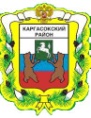 МУНИЦИПАЛЬНОЕ ОБРАЗОВАНИЕ «Каргасокский район»ТОМСКАЯ ОБЛАСТЬАДМИНИСТРАЦИЯ КАРГАСОКСКОГО РАЙОНА ПОСТАНОВЛЕНИЕ20.08.2021                                                                                                                               № 205с. КаргасокВ соответствии с Решением Думы Каргасокского района от 18.02.2015г. №346 «Об утверждении Порядка предоставления иных межбюджетных трансфертов бюджетам сельских поселений и их расходованияАдминистрация Каргасокского района постановляет:            1.Утвердить Порядок предоставления и распределения иных межбюджетных трансфертов бюджетам сельских поселений Каргасокского района из бюджета муниципального образования «Каргасокский район» на организацию временных рабочих мест для несовершеннолетних граждан          2.  Установить, что действие настоящего постановления распространяется на отношения, сложившиеся с 01.07.2021 года.          3.Настоящее постановление вступает в силу со дня официального опубликования (обнародования).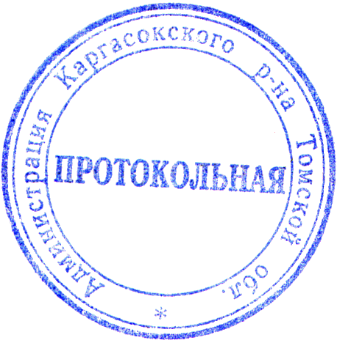 И.о. Главы Каргасокского района                                                                      А.Ф. ШамраевН.Ю. Малышева(38253) 2 22 64УТВЕРЖДЕНпостановлением Администрации Каргасокского районаот 20.08.2021 № 205 ПриложениеПорядокпредоставления и распределения иных межбюджетных трансфертов бюджетам сельских поселений Каргасокского района из бюджета муниципального образования «Каргасокский район» на организацию временных рабочих мест для несовершеннолетних гражданНастоящий Порядок устанавливает правила   предоставления и распределения иных межбюджетных трансфертов  из бюджета муниципального образования «Каргасокский район» бюджетам сельских поселений  Каргасокского района (далее - сельским поселениям) на организацию временных рабочих мест для  несовершеннолетних граждан (далее - ИМБТ).Целью предоставления  ИМБТ является финансовое обеспечение расходных обязательств сельских поселений на оплату труда несовершеннолетних граждан в возрасте от 14 до 18 лет в свободное от учебы время (далее - несовершеннолетние граждане) при организации временных рабочих мест.ИМБТ предоставляется за счет средств районного бюджета без условия софинансирования их бюджета поселения.ИМБТ перечисляется на счета бюджетов сельских поселений, открытых в Управление Федерального казначейства по Томской области, с отражением их в доходах бюджетов сельских поселений по кодам бюджетной классификации Российской Федерации. Решение о выделение ИМБТ принимается на основании представленной заявки в произвольной форме, подписанной главой поселения и заверенную печатью, содержащая обоснование необходимости предоставления бюджетных средств на цели, установленные в пункте 2 настоящего Порядка, включая расчет-обоснование суммы ИМБТ с содержанием прогнозного количеств несовершеннолетних граждан.Предоставление  ИМБТ осуществляется в соответствии со сводной бюджетной росписью бюджета муниципального образования «Каргасокский район» в пределах лимитов бюджетных обязательств, предусмотренных главному распорядителю бюджетных средств на указанные в п.2 настоящего Порядка цели.Объем средств ИМБТ на текущий финансовый год определяется по формуле:Vi = ((МРОТ/ (T / 12)xDx Р)+О)xKxN, где:Vi – объем средств ИМБТ из бюджета муниципального образования «Каргасокский район» на соответствующий финансовый год i-ой сельского поселения;МРОТ – минимальный размер оплаты труда, установленный законодательством Российской Федерации на текущий финансовый год с учетом районного коэффициента и северной надбавки за работу в районах Крайнего Севера и приравненных к ним местностях;T – годовая норма рабочего времени (в часах) при 40-часовой рабочей неделе согласно производственного календаря на текущий год;D – количество рабочих часов в день;P – количество рабочих дней;О – компенсация за неиспользованный отпуск при увольнении;K - коэффициент отчислений во внебюджетные фонды;N – количество временных рабочих мест для несовершеннолетних граждан.Предоставление ИМБТ сельским поселениям осуществляется на основании Соглашения, заключаемого между главным распорядителем муниципального образования «Каргасокский район» и сельским поселением  о предоставлении ИМБТ (далее - Соглашение). Соглашение, дополнительное соглашение к Соглашению, предусматривающее внесение изменений в указанное Соглашение или расторжение Соглашения, заключается в соответствии с типовой формой, установленной Приказом Управления финансов АКР.Сельское поселение в срок до 20 января года, следующего за отчетным, представляет главному распорядителю бюджетных средств отчет об осуществлении расходов, отчет о достижении результатов предоставления и показателя результативности   ИМБТ по установленной главным распорядителем бюджетных средств форме.  10. Сельское поселение в течение первых 10 рабочих дней года, следующего за отчетным, обеспечивает возврат не использованных денежных средств ИМБТ главному распорядителю бюджетных средств.Об утверждении Порядка предоставления и распределения иных межбюджетных трансфертов бюджетам сельских поселений Каргасокского района из бюджета муниципального образования «Каргасокский район» на организацию временных рабочих мест для несовершеннолетних граждан